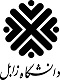                                                                  به نام خدا                                                    کاربرگ3 ویژه دانشجویان مقاطع تحصیلات تکمیلی               تعهد نامه دانشجو و استاد راهنما درخصوص استفاده از آزمایشگاه در شرایط بیماری COVID-19    اينجانب ..................................دانشجوی مقطع ...........................رشته.....................................به شماره دانشجویی........................... ضمن آگاهي كامل از خطرات شيوع ويروس كرونا (COVID-19) نسبت به رعايت موارد زير متعهد مي گردم.1. اینجانب دوره HSE را با موفقیت گذرانده ام.2. اينجانب مسئوليت همه پيامدهاي فعاليت هاي خود در آزمايشگاه را به عهده مي گيرم و موارد بهداشتی( استفاده از دستکش            و ماسک و رعایت فاصله اجتماعی و غیره) را جهت پیشگیری از بیماری مذکور رعایت خواهم کرد.3. در آماده سازي، انجام آزمايش ها، جمع آوري و نظافت محوطه مورد استفاده براي آزمايش ها با پرسنل آزمايشگاه مسؤولانه همكاري خواهم داشت.4. در صورتي كه بر اثر عدم رعايت ضوابط بهداشتي و ايمني، بي دقتي، استفاده نادرست يا بدون اجازه و آموزش لازم از ابزار موجود در آزمايشگاهها توسط اينجانب، آسيبي به خود يا ديگران وارد شود، يا به تجهيزات آزمايشگاه خسارتي برسد، مسؤوليت آن به عهده اينجانب خواهد بود و گروه آموزشي، دانشكده يا دانشگاه زابل در اين زمينه مسؤوليتي ندارد.5. مسؤولان آزمايشگاه يا دبير شوراي بهداشت و ايمني دانشگاه در هر زمان با تشخيص اينكه اينجانب ضوابط بهداشتي و ايمني در آزمايشگاه را رعايت  نكرده ام، حق دارند از حضور اينجانب در آزمايشگاهها جلوگيري كنند.                                                          نام و نام خانوادگی دانشجو:                                                         امضاء و تاریخ: